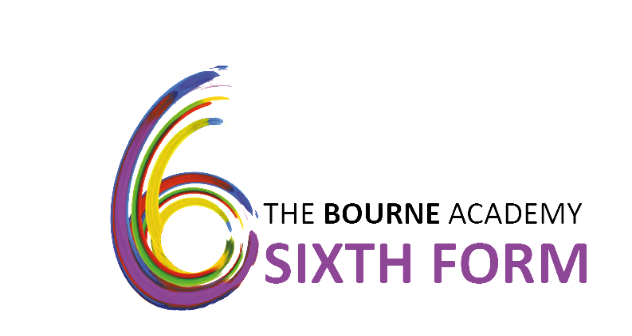 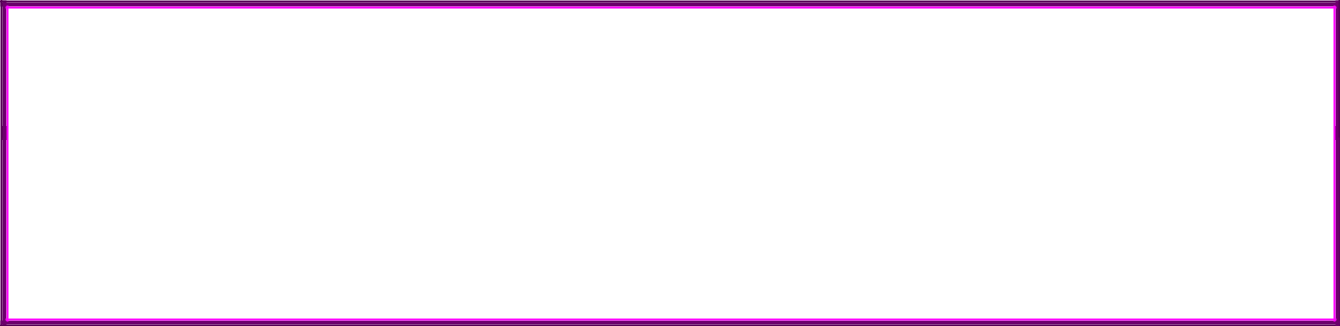 Application Form for September 2024 Admission.Please return your completed form before Friday 15 December 2023 to:Head of 6th Form, The Bourne Academy, Hadow Road, Bournemouth, BH10 5HS.Interviews will take place January 2024PERSONAL DETAILS (Please complete in black ink and in capital letters)ETHNICITY, RELIGION & HEALTHThe Department for Education has requested that colleges collect this information in order to promote educational and training opportunities for all. It will be treated in strictest confidence and will not be used as part of the selection process.Ethnicity (please tick)Additional InformationCHOOSING YOUR SUBJECTSChoose your preferred courses from the table below. Please select up to five courses and place these in order of preference. Eg. Place a ‘1’ next to the course you most wish to study, then a ‘2’ until you have selected five courses.A LEVELS:OTHER COURSES:EXAMINATIONSPlease list all examinations you will be taking the Summer Term:Please list any qualifications you have already achieved:PERSONAL STATEMENTPlease supply two referees, one of these must be from your current/last school.I confirm that all information in this form is true and accurate.Student Signature______________________________________________________________Student Name (Please print)______________________________________________________Date_________________________________________________________________________Surname:First Names:Date of Birth:Male/Female/Transgender/ Prefer not to say (Please circle)Current School:Current School:Home AddressPost Code:Home AddressPost Code:Home Telephone Number:Home Telephone Number:Student Mobile Telephone number:Student Mobile Telephone number:Student Email Address: Student Email Address: Name of Parent, Guardian or Next of Kin:Name of Parent, Guardian or Next of Kin:Parent/Guardian Mobile Telephone Number:Parent/Guardian Mobile Telephone Number:Parent/Guardian Email Address:Parent/Guardian Email Address:Address, if different from above:Post Code:Address, if different from above:Post Code:DescriptionDescriptionWhite BritishAsian/Asian British – PakistaniWhite IrishAsian/Asian British – BangladeshiTraveller of Irish HeritageAsian/Asian British – Any Asian BackgroundPortugueseBlack/Black British – CaribbeanWhite Eastern EuropeanBlack/Black British – AfricanWhite Western EuropeanBlack/Black British Any Other BackgroundOther WhiteChineseGypsy/RomaAny Other BackgroundMixed White and Black CaribbeanKoreanMixed White and Black AfricanAny other Mixed BackgroundInformation not obtainedPrefer not to sayReligion (Please tick)Have you lived at the same address for the last 3 years? If not, please give your previous address(es)Do you have a statement of special educational needs?Are there any health issues we need to beaware of?Do you consider yourself to have a disability?Art & Design: Fine ArtsHistoryArt & Design: PhotographyMathematicsBiologyModern Foreign LanguagesBusiness Studies PhysicsChemistry Product Design English LanguagePsychologyEnglish LiteratureReligious StudiesGeographySociologyCore MathematicsCriminology - BTEC  Digital Film and Video Production - BTECMusic – Rock School Level 3 Subsidiary Diploma - (1.5 Award)Music – Rock School Level 3 Subsidiart Diploma - (Triple Award)Forensic & Criminal Investigation - BTEC (1.5 Award)Forensic & Criminal Investigation - BTEC (Double Award)Forensic & Criminal Investigation - BTEC (Triple Award)Performing Arts Acting - BTEC (Single Award)Performing Arts Acting - BTEC (Double Award)Performing Arts Dance - BTEC (Single Award)Performing Arts – Acting & Dance - BTEC (Triple Award)Sport - BTEC (Single Award)Sport - BTEC (Triple Award)Statistics AS – (0.5 Award)Subject:Level: (GCSE, BTEC etc.)Predicted Grade:Subject:Level: (GCSE, BTEC etc.)Predicted Grade:Describe your personality, qualities, interests and the career you would like to follow in the future. You may attach an extra sheet if necessary:Please give examples of how you give to others. This can be at school, home or the community. You may attach an extra sheet if necessary:Please explain how you think you will be able to contribute to The Bourne Academy community:Please list any additional Awards/Qualifications achieved including outside of school, e.g. music, sport etc:Name:Name:Position:Position:Address:Postcode:Address:Postcode:Telephone:Telephone: